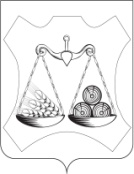 АДМИНИСТРАЦИЯ СЛОБОДСКОГО МУНИЦИПАЛЬНОГО РАЙОНАКИРОВСКОЙ ОБЛАСТИПОСТАНОВЛЕНИЕг. СлободскойНа основании решения Слободской районной Думы от 14.07.2022 №13/114  «О внесении изменений в решение Слободской районной Думы от 20.12.2021 №5/38 «Об утверждении бюджета Слободской района на 2022 год и плановый период 2023 и 2024 годов», в целях реализации Стратегии государственной антинаркотической политики Российской Федерации, утвержденной Указом Президента Российской Федерации от 23.11.2020 № 733 «Об утверждении Стратегии государственной антинаркотической политики Российской Федерации на период до 2030 года», на основании распоряжения Губернатора Кировской области от 25.12.2020 № 126 «О реализации приоритетных направлений государственной антинаркотической политики в Кировской области на период до 2030 года» и постановления администрации Слободского района от 22.01.2021 № 34 «Об утверждении плана мероприятий по реализации приоритетных направлений государственной антинаркотической политики в Слободском районе Кировской области на период до 2030 года», постановления администрации Слободского района от 02.08.2016 № 1043 «О разработке, реализации и оценке эффективности реализации муниципальных программ Слободского района» Администрация Слободского района ПОСТАНОВЛЯЕТ:Внести в постановление администрации Слободского района от 15.11.2019 № 1876 «Об утверждении муниципальной программы «Обеспечение безопасности и жизнедеятельности населения Слободского района» на 2020-2025 годы» следующие изменения:1.1. Паспорт Программы утвердить в новой редакции согласно приложению № 1.1.2. Паспорт подпрограммы «Профилактика правонарушений и борьба с преступностью в Слободском районе» на 2020-2025 годы и антинаркотических мероприятий, не вошедших в подпрограмму муниципальной программы «Обеспечение безопасности и жизнедеятельности населения Слободского района» на 2020-2025 годы, утвердить в новой редакции согласно приложению № 2.1.3. Обзац 1 раздела 2 «Приоритеты муниципальной политики в сфере реализации подпрограммы и антинаркотических мероприятий не вошедших в подпрограмму, цели, задачи, целевые показатели эффективности реализации, описание ожидаемых конечных результатов реализации, сроков и этапов реализации» дополнить:Указ Президента Российской Федерации от 23.11.2020 № 733 «Об утверждении Стратегии государственной антинаркотической политики Российской Федерации на период до 2030 года».1.4. Обзац 2 раздела 3 «Обобщенная характеристика мероприятий подпрограммы и антинаркотических мероприятий не вошедших в подпрограмму» читать в следующей редакции:Антинаркотические мероприятия не вошедшие в подпрограмму включают в себя 28 мероприятий профилактического характера согласно тематике. Приложение № 2 к подпрограмме. Мероприятия на текущий год в приложении  № 5 к подпрограмме.1.5. Обзац 1 и 2 раздела 5 «Ресурсное обеспечение подпрограммы и антинаркотических мероприятий не вошедших в подпрограмму» исключить.1.6. Раздел 8 «Методика оценки эффективности реализации муниципальной подпрограммы и антинаркотических мероприятий, не вошедших в подпрограмму» дополнить:Показатель 1. «Вовлеченность населения в незаконный оборот наркотиков (количество случаев привлечения к уголовной и административной ответственности за нарушения законодательства Российской Федерации о наркотических средствах и психотропных веществах на 100 тыс. населения)» Показатель рассчитывается по формуле:  А=(Б+В) х 100000/Г, гдеА-вовлеченность населения в незаконный оборот наркотиков;Б-количество случаев привлечения к уголовной  ответственности;В-количество случаев привлечения к административной ответственности;Г – общее количество населения муниципального образования.Показатель 2. «Криминогенность наркомании, в расчете на 100 тыс. населения» Показатель рассчитывается по формуле: А=(Б уг. + В адм.) х 100000/Г, гдеА- показатель криминогенности наркомании ;Б уг.- количество наркопотребителей, привлеченных к уголовной ответственности в отчетном году по данным отчетности УМВД России по Кировской области;В адм. - количество наркопотребителей, привлеченных к административной ответственности в отчетном году;Г – количество постоянного населения по данным Росстата.Показатели 3 и 4 рассчитываются по формуле:А = (Б х 100000)/Г, гдеА - «Количество случаев отравления наркотиками, в том числе среди несовершеннолетних на 100 тыс. населения» (показатель 3); А - «Количество случаев смерти в результате потребления наркотиков на 100 тыс. населения» (показатель 4);Б- количество случаев отравления наркотиками, в том числе среди  несовершеннолетних, количество случаев смерти в результате потребления наркотиков;Г – общее количество населения муниципального образования.1.7. В приложение №1 подпрограммы «Профилактика правонарушений и борьба с преступностью в Слободском районе» на 2020-2025 годы и антинаркотических мероприятий, не вошедших в подпрограмму муниципальной программы «Обеспечение безопасности и жизнедеятельности населения Слободского района» на 2020-2025 годы согласно приложению № 3.1.8. Внести изменения в перечень мероприятий подпрограммы «Профилактика правонарушений и борьба с преступностью в Слободском районе» муниципальной Программы «Обеспечение безопасности и жизнедеятельности населения Слободского района» на 2020-2025 годы, строки 2.6. изложить в новой редакции:1.9. Внести изменения в план по реализации подпрограммы «Профилактика правонарушений и борьба с преступностью в Слободском районе» на 2020-2025 годы» и антинаркотических мероприятий, не вошедших в подпрограмму на 2022 год, строки 1 и 2.6.  изложить в новой редакции:2. Опубликовать настоящее постановление в информационно-телекоммуникационной сети «Интернет».3.  Контроль за выполнением подпрограммы возложить на заместителя главы администрации района по профилактике правонарушений и социальным вопросам, начальника управления социального развития Зязина С.В.Глава Слободского района 							 А.И. КостылевПОДГОТОВЛЕНОГлавный специалист по социальным вопросам    						         М.Л. КузнецоваСОГЛАСОВАНОРазослано: в дело – 2, УФ, УЭР и ПС, Кузнецовой М.Л., Чеглакову Н.В. -1  Всего 6 экз.Приложение № 1УТВЕРЖДЕНОпостановлением администрацииСлободского районаот                   № ПАСПОРТМУНИЦИПАЛЬНОЙ ПРОГРАММЫ«Обеспечение безопасности и жизнедеятельности населения Слободского района» на 2020-2025 годы (далее - программа)_______________Приложение № 2УТВЕРЖДЕНОпостановлением администрацииСлободского районаот                            №  ПАСПОРТПодпрограммы «Профилактика правонарушений и борьба с преступностью в Слободском районе» на 2020-2025 годы и антинаркотических мероприятий, не вошедших в подпрограммумуниципальной программы «Обеспечение безопасности и жизнедеятельности населения Слободского района» на 2020-2025 годыПриложение № 3УТВЕРЖДЕНОпостановлением администрацииСлободского районаот                            №  Приложение № 1 к подпрограмме Сведения о целевых показателях эффективности реализациимуниципальной подпрограммы «Профилактика правонарушений и борьба с преступностью в Слободском районе» на 2020-2025 годы» и антинаркотических мероприятий не вошедших в подпрограмму муниципальной Программы «Обеспечение безопасности и жизнедеятельности населения Слободского района» на 2020-2025 годы_______________26.07.2022№895О внесении изменений в постановление администрации Слободского района от 15.11.2019 № 1876№п/пНаименование задачи, мероприятияИсточник финанси-рованияОбъем финансирования (тыс. руб.)Объем финансирования (тыс. руб.)Объем финансирования (тыс. руб.)Объем финансирования (тыс. руб.)Объем финансирования (тыс. руб.)Объем финансирования (тыс. руб.)Объем финансирования (тыс. руб.)Ответственный исполнитель(по согласованию)№п/пНаименование задачи, мероприятияИсточник финанси-рованияВсегов том числе по годам:в том числе по годам:в том числе по годам:в том числе по годам:в том числе по годам:в том числе по годам:Ответственный исполнитель(по согласованию)№п/пНаименование задачи, мероприятияИсточник финанси-рованияВсего202020212022202320242025Ответственный исполнитель(по согласованию)2.6Организация временного трудоустройства несовершеннолетних граждан в возрасте от 14 до 18 лет в свободное от учебы время (через ЦЗ)Районныйбюджет770,580,0132,0162,5132,0132,0132,0УО администрации Слободского районаВсего Всего Всего 1143,3080,00204,50265,7197,7197,7197,7№ п/пНаименование муниципальной программы, отдельного мероприятия, мероприятия, входящего в состав отдельного мероприятияОтветственный исполнитель (Ф.И.О. , должность)СрокСрокИсточники финансированияФинансирование на очередной финансовый год, тыс. руб.Ожидаемый результат реализации мероприятия муниципальной программы (краткое описание) № п/пНаименование муниципальной программы, отдельного мероприятия, мероприятия, входящего в состав отдельного мероприятияОтветственный исполнитель (Ф.И.О. , должность)Начало реализацииОкончание реализацииИсточники финансированияФинансирование на очередной финансовый год, тыс. руб.Ожидаемый результат реализации мероприятия муниципальной программы (краткое описание) № п/пНаименование муниципальной программы, отдельного мероприятия, мероприятия, входящего в состав отдельного мероприятияОтветственный исполнитель (Ф.И.О. , должность)Начало реализацииОкончание реализацииФинансирование на очередной финансовый год, тыс. руб.Ожидаемый результат реализации мероприятия муниципальной программы (краткое описание) 1.Подпрограмма «Профилактика правонарушений и борьба с преступностью в Слободском районе на 2020 – 2025 годы»Зязин С.В. – начальник УСРГусева Е.В. – начальник УО01.01.202231.12.2022Всегопо источникамбюджет Слободского района265,70265,702.6Организация временного трудоустройства несовершеннолетних граждан в возрасте от 14 до 18 лет в свободное от учебы время (через ЦЗ)Гусева Е.В. – начальник УО01.01.202231.12.2022всегопо источникамбюджет Слободского района162,50162,50Организация досуга в каникулярное время для снижения правонарушений среди подростковЗаместитель главы администрации района по профилактике правонарушений и социальным вопросам, начальник управления социального развития         С.В. ЗязинЗаместитель главы администрации района, начальник финансового управления       И.Н. ЗоринаЗаместитель главы администрации района по экономическому развитию, имущественно-земельным вопросам и поддержке сельхозпроизводства    О.В. ТатауроваУправляющий делами                                 Е.В. ШишкинаЗаместитель начальника управленияделами, юрист     Н.В. ЧеглаковОтветственный исполнитель программыЗаместитель главы администрации района по вопросам жизнеобеспеченияСоисполнители программыУправление муниципального хозяйства Слободского районаУправление социального развития Слободского районаУправление образования администрации Слободского районаНаименование подпрограммЛиквидация последствий чрезвычайных ситуацийприродного и техногенного характера и деятельность единой дежурно-диспетчерской службы Слободского района в 2020-2025 годы»«Профилактика правонарушений и борьба с преступностью в Слободском районе» на 2020-2025 годы» и антинаркотические мероприятия, не вошедшие в подпрограммуЦели ПрограммыПовышение безопасности населения от угроз природного и техногенного характера, а также обеспечение необходимых условий для безопасной жизнедеятельности населения, снижения количества пожаров, гибели людей на пожарах, обеспечение безопасности на водных объектах;      Повышение оперативности реагирования на угрозу или возникновение чрезвычайной ситуации, пожара, происшествия на воде. Планирование резервного фонда для защиты населения и территории от ЧС природного и техногенного характера. Развитие объединенной единой – дежурно диспетчерской службы города Слободского и Слободского района.Создание системы предупреждения и профилактики правонарушений, повышение общественной безопасности и укрепление общественного порядкана территории Слободского районаЗадачи ПрограммыОбеспечение готовности органов управления, сил и средств к экстренному реагированию и оперативным действиям по предупреждению и ликвидации ЧС;Развитие системы мониторинга, прогнозирования и оценки последствий ЧС;Совершенствование системы подготовки руководящего состава и населения в области предупреждения и ликвидации чрезвычайных ситуаций;Разработка и осуществление комплекса превентивных мероприятий, направленных на смягчение последствий ЧС для населения и объектов экономики; Развитие и совершенствование системы безопасности людей на водных объектах-повышение качества и эффективности профилактики преступлений и иных правонарушений;-усиление социальной профилактики правонарушений среди несовершеннолетних;-реализация мероприятий по содействию занятости осужденных и социальная адаптация лиц, освободившихся из учреждений уголовно-исполнительной системы, на территории Слободского района;-развитие института добровольных общественных объединений правоохранительной направленности, а также различных форм участия общественных формирований, граждан и негосударственных организаций в охране общественного порядка;-реализация мер по противодействию экстремистской деятельности в Слободском районе, формирование толерантного сознания, поведения и культуры      межконфессиональных и межнациональных отношений среди населения района;-реализация комплекса мер, направленных на создание системы противодействия незаконному обороту наркотиков и профилактике их потребления различными категориями населения, прежде всего молодежью;-развитие системы мониторинга наркоситуации и оценки эффективности проводимой профилактической антинаркотической работыЦелевые показатели и  индикаторыЭффективность реализации Программы оценивается с использованием следующих показателей: предотвращенного экономического ущерба; снижению ущерба от чрезвычайных ситуаций, пожаров (по отношению к показателям 2019 года) в том числе: снижение количества погибшего и пострадавшего населения на пожарах; снижение количества погибшего и пострадавшего населения на водных объектах;образование новых муниципальных пожарных команд, а также развитие пожарной охраны на территории Слободского района, времени прибытия первого подразделения пожарной охраны; организация и обучение должностных лиц и специалистов в области пожарной безопасности;  времени реагирования дежурно-диспетчерской службы района на чрезвычайные ситуации. оснащение учреждений образования, культуры и общественных мест видеонаблюдением.Для подпрограммы «Профилактика правонарушений и борьба с преступностью в Слободском районе» на 2020-2025 годы» и антинаркотические мероприятия, не вошедшие в подпрограмму:-Количество зарегистрированных преступлений;- Раскрываемость преступлений;-Количество преступлений, совершенных в общественных местах;-Количество преступлений, совершенных несовершеннолетними или при их участии;-Доля лиц, ранее осуждавшихся за совершение преступлений, в общей численности лиц, осужденных на основании обвинительных приговоров, вступивших в законную силу;-Уровень трудоустройства лиц трудоспособного возраста, освободившихся из учреждений уголовно-исполнительной системы, от числа обратившихся в органы службы занятости населения;Для антинаркотических мероприятий, не вошедших в подпрограмму:- Вовлеченность населения в незаконный оборот наркотиков- Криминогенность наркомании- Количество случаев отравления наркотиками, в том числе среди несовершеннолетних- Количество случаев смерти в результате потребления наркотиковЭтапы и сроки реализации 2020-2025 гг.Объемы и источники финансирования мероприятий ПрограммыОбъем бюджетных ассигнований  на реализацию муниципальной программы составляет 9419,6 тыс. руб.За счет средств районного бюджета 9419,6 тыс. руб.В том числе по годам:2020 –1192,0 тыс. руб.2021 –1370,3 тыс. руб.2022 –2834,0тыс. руб.2023 –1341,1 тыс. руб.2024 –1341,1 тыс. руб.2025 –1341,1 тыс. руб.Подпрограмма «Ликвидация последствий чрезвычайных ситуаций природного и техногенного характера и развитие единой дежурно-диспетчерской службы Слободского района  в 2020-2025 годы»Всего из районного бюджета 7152,5 тыс. руб.Из них по годам:2020 – 746,6 тыс. руб.2021 – 946,9 тыс. руб.2022 – 2538,8 тыс. руб.2023 – 973,4 тыс. руб.2024 – 973,4 тыс. руб.2025 – 973,4тыс. руб.Объем бюджетных ассигнований на реализацию подпрограммы «Профилактика правонарушений и борьба с преступностью в Слободском районе» на 2020-2025 годы» Всего из районного бюджета: 1143,30 тыс. руб.Из них по годам:2020 год – 80,0 тыс. руб.2021 год – 204,5 тыс. руб.2022 год – 265,7 тыс. руб.2023 год - 197,7 тыс. руб.2024 год - 197,7 тыс. руб.2025 год - 197,7 тыс. руб.Объемы и источники финансирования мероприятий не вошедших в ПрограммуОбъем бюджетных ассигнований на реализацию антинаркотических мероприятий не вошедших в подпрограмму «Профилактика правонарушений и борьба с преступностью в Слободском районе» на 2020-2025 годы» составляет 129,5 тыс. руб.Всего из районного бюджета:129,50тыс. руб.Из них по годам:2020 год – 20,00 тыс. руб.2021 год - 20,00 тыс. руб.2022 год – 29,50 тыс. руб.2023 год – 20,00 тыс. руб.2024 год – 20,00 тыс. руб.2025 год - 20,00 тыс. руб.Ожидаемые конечные результаты Программы и показатели ее социально-экономической эффективностиРеализация Программы к концу 2025 позволит: Снизить количества гибели людей на пожарах до 4 человек; Снизить количество гибели населения на водных объектах до 1 человека; Образование новых муниципальных пожарных команд до 11 единиц;Снизить время прибытия первого подразделения пожарной охраны  до 20 мин;Организация и обучение должностных лиц и специалистов в области пожарной безопасности до 10 человек;  Время реагирования дежурно-диспетчерской службы района на чрезвычайные ситуации до 10 минут.Оснастить общественные места, учреждения культуры и образования системами видеонаблюдения до 62 единиц.К концу 2025 года предполагается:- Показатель количества зарегистрированных преступлений иметь не более 500 единиц;- Показатель раскрываемости преступлений не снижать менее 60%;-Удерживать количество преступлений, совершенных в общественных местах до 160 единиц;-Снизить количество преступлений, совершенных несовершеннолетними или при их участии до 25 единиц;-Снизить долю лиц, ранее осужденных я за совершение преступлений, в общей численности лиц, осужденных на основании обвинительных приговоров, вступивших в законную силу до 40%; -Увеличить уровень трудоустройства лиц    трудоспособного возраста, освободившихся из учреждений уголовно-исполнительной  системы, от числа обратившихся в органы службы занятости населения до 37%;По антинаркотическим мероприятиям не вошедшим в подпрограмму:- Вовлеченность населения в незаконный оборот наркотиков 79,4 случаев на 100 тыс. нас.- Криминогенность наркомании- 59,4 случаев на 100 тыс.нас.- Количество случаев отравления наркотиками, в том числе среди несовершеннолетних – 0 случаев на 100 тыс.нас.- Количество случаев смерти в результате потребления наркотиков 0 случаев на 100 тыс.нас..Ответственный исполнитель подпрограммы и мероприятий, не вошедших в подпрограммуУправление социального развития администрации Слободского районаСоисполнители подпрограммы и мероприятий, не вошедших в подпрограмму-Управление образования администрации Слободского района,-КДН и ЗП Слободского района,- Администрации сельских (городского) поселений,-КОГКУ «Управление социальной защиты населения по Слободскому району» (по согласованию),-КОГАУ СО «Слободской комплексный центр социального обслуживания населения» (по согласованию),-КОГКУ «Центр занятости населения Слободского района» (по согласованию),-КОГБУЗ «Слободская ЦРБ» (по согласованию),-МО МВД России «Слободской» (по согласованию),-ФКУ УИИ филиал по Слободскому району (по согласованию).Цели подпрограммы и мероприятий, не вошедших в подпрограммуСоздание системы предупреждения и профилактики правонарушений, повышение общественной безопасности и укрепление общественного порядка на территории Слободского районаЗадачи подпрограммы и мероприятий, не вошедших в подпрограмму-повышение качества и эффективности профилактики преступлений и иных правонарушений;-усиление социальной профилактики правонарушений среди несовершеннолетних;-реализация мероприятий по содействию занятости осужденных и социальная адаптация лиц, освободившихся из учреждений уголовно-исполнительной системы, на территории Слободского района;-развитие института добровольных общественных объединений правоохранительной направленности, а также различных форм участия общественных формирований, граждан и негосударственных организаций в охране общественного порядка;-реализация мер по противодействию экстремистской деятельности в Слободском районе, формирование толерантного сознания, поведения и культуры межконфессиональных и межнациональных отношений среди населения района;-реализация комплекса мер, направленных на создание системы противодействия незаконному обороту наркотиков и профилактике их потребления различными категориями населения, прежде всего молодежью;-развитие системы мониторинга наркоситуации и оценки эффективности проводимой профилактической антинаркотической работыЦелевые показатели эффективности реализации подпрограммы и мероприятий, не вошедших в подпрограмму-Количество зарегистрированных преступлений;- Раскрываемость преступлений;-Количество преступлений, совершенных в общественных местах;-Количество преступлений, совершенных несовершеннолетними или при их участии;-Доля лиц, ранее осужденных за совершение преступлений, в общей численности лиц, осужденных на основании обвинительных приговоров, вступивших в законную силу;-Уровень трудоустройства лиц трудоспособного возраста, освободившихся из учреждений уголовно-исполнительной системы, от числа обратившихся в органы службы занятости населения;Для антинаркотических мероприятий, не вошедших в подпрограмму:- Вовлеченность населения в незаконный оборот наркотиков,- Криминогенность наркомании- - Количество случаев отравления наркотиками, в том числе среди несовершеннолетних- Количество случаев смерти в результате потребления наркотиков.Этапы и сроки реализации подпрограммы и мероприятий, не вошедших в подпрограмму2020-2025 гг.Объемы ассигнований подпрограммы Объем бюджетных ассигнований  на реализацию подпрограммы составляет 1143,30 тыс. руб.Всего из районного бюджета: 1143,30 тыс. руб.Из них по годам:2020 год – 80,0 тыс. руб.2021 год – 204,5 тыс. руб.2022 год – 265,7 тыс. руб.2023 год - 197,7 тыс. руб.2024 год - 197,7 тыс. руб.2025 год - 197,7 тыс. руб.Объемы ассигнований мероприятий не вошедших в подпрограммуОбъем бюджетных ассигнований на реализацию антинаркотических мероприятий, не вошедших в подпрограмму, составляет 129,50 тыс. руб.Всего из районного бюджета: 129,50 тыс. руб.Из них по годам:2020 год – 20,00 тыс. руб.2021 год - 20,00 тыс. руб.2022 год – 29,50 тыс. руб.2023 год – 20,00 тыс. руб.2024 год – 20,00 тыс. руб.2025 год - 20,00 тыс. руб.Ожидаемые конечные результаты подпрограммы и мероприятий не вошедших в подпрограммуК концу 2025 года предполагается:- Показатель количества зарегистрированных преступлений иметь не более 415 единиц;- Показатель раскрываемости преступлений не снижать менее 60%;-Удерживать количество преступлений, совершенных в общественных местах до 130 единиц;-Снизить количество преступлений, совершенных несовершеннолетними или при их участии до 18 единиц;-Снизить долю лиц, ранее осужденных я за совершение преступлений, в общей численности лиц, осужденных на основании обвинительных приговоров, вступивших в законную силу до 31%; -Увеличить уровень трудоустройства лиц трудоспособного возраста, освободившихся из учреждений уголовно-исполнительной  системы, от числа обратившихся в органы службы занятости населения до 37%;По антинаркотическим мероприятиям, не вошедшим в подпрограмму:- Вовлеченность населения в незаконный оборот наркотиков 79,4 случаев на 100 тыс. нас.- Криминогенность наркомании- 59,4 случаев на 100 тыс.нас.- Количество случаев отравления наркотиками, в том числе среди несовершеннолетних – 0 случаев на 100 тыс.нас.- Количество случаев смерти в результате потребления наркотиков 0 случаев на 100 тыс.нас.№п/пНаименование муниципальной программы, подпрограммы, отдельного мероприятия, наименование показателя ед. изм.Значение показателей эффективности (прогноз, факт) Значение показателей эффективности (прогноз, факт) Значение показателей эффективности (прогноз, факт) Значение показателей эффективности (прогноз, факт) Значение показателей эффективности (прогноз, факт) Значение показателей эффективности (прогноз, факт) №п/пНаименование муниципальной программы, подпрограммы, отдельного мероприятия, наименование показателя ед. изм.Отчетный год (базовый)2019Текущий год (прогноз, факт)2020Очередной год2021Первый год планового периода2022Второй год планового периода2023Последующие годы реализации подпрограммы и мероприятийПоследующие годы реализации подпрограммы и мероприятий№п/пНаименование муниципальной программы, подпрограммы, отдельного мероприятия, наименование показателя ед. изм.Отчетный год (базовый)2019Текущий год (прогноз, факт)2020Очередной год2021Первый год планового периода2022Второй год планового периода202320242025Подпрограмма «Профилактика правонарушений и борьба с преступностью в Слободском районе» на 2020-2025 годы1количество зарегистрированных преступленийед.4454404354304254204152раскрываемость преступлений%565758596060603количество преступлений, совершенных в общественных местахДо ед.1571551501451401351304доля лиц, ранее осуждавшихся за совершение преступлений, в общей численности лиц, осужденных на основании обвинительных приговоров, вступивших в законную силу%373635343332315количество преступлений, совершенных несовершеннолетними или при их участииед.242322212019186уровень трудоустройства лиц трудоспособного возраста, освободившихся из учреждений уголовно-исполнительной системы, от числа обратившихся в органы службы занятости населения%34353637373737антинаркотические мероприятия не вошедшие в подпрограмму муниципальной Программы «Обеспечение безопасности и жизнедеятельности населения Слободского района» на 2020-2025 годы1Вовлеченность населения в незаконный оборот наркотиков случаев на 100 тыс. населения106,179,979,879,779,679,579,42Криминогенность наркоманиислучаев на 100 тыс. населения86,259,959,859,759,659,559,43Количество случаев отравления наркотиками, в том числе среди несовершенно-летнихслучаев на 100 тыс. населения.00000004Количество случаев смерти в результате потребления наркотиковслучаев на 100 тыс. населения0000000